InleidingVoor u ligt het omgangsprotocol van de Sint Fransschool. Hierin staat hoe we vinden dat we met elkaar om moeten gaan op onze school.Missie van de school Wij staan voor les geven vanuit een veilig, zorgzaam en open klimaat. Wij bieden een eigentijdse omgeving waarin iedereen zichzelf mag zijn en zich zo optimaal mogelijk mag ontwikkelen aan de hand van onze kernwaarden. Visie van de school Samen in beweging naar een stimulerende, uitdagende en veilige leer- en leefomgeving waarin we uitgaan van de eigenheid van ieder kind. Samen hebben wij ieder kind in beeld en bieden onderwijs dat aansluit bij onze kinderen zodat ze tot ontwikkeling kunnen komen.Kernwaarden van de school Veiligheid Door regelmatig aandacht te besteden aan het welbevinden van de leerling Vernieuwend Steeds op zoek naar aanbod passend bij onze leerlingen St. Fransschool Zelfstandigheid Van afhankelijk naar zelfstandig. Betrokkenheid Leerlingen worden betrokken bij hun eigen ontwikkeling. Assertiviteit Leerlingen leren op een positieve manier voor zichzelf opkomen. Samen We stimuleren het samenwerken binnen en buiten de groep met leeftijdsgenoten en kinderen van een andere leeftijd. Identiteit We besteden aandacht aan katholieke identiteit d.m.v. gebruik van hemel en aarde en vieringen. Sportiviteit Wij stimuleren onze kinderen om veel in beweging te zijnOnze school is een school waar de leerkrachten, de leerlingen en de ouders van de leerlingen zich veilig voelen en waar geen plaats is voor pesten. Gepast wederzijds respect draagt bij aan een onderlinge communicatie, waarbij sprake is van de grootst mogelijke openheid. Een omgangsprotocol zorgt voor het inkaderen van de heersende normen en waarden en zorgt voor duidelijke regelgeving, waaraan iedereen zich dient te houden.Uiteindelijk is het de bedoeling dat er bij iedereen een bewustwordingsproces in gang gezet wordt, waarin normen en waarden van hen zelf en van anderen absoluut gerespecteerd worden. Wij streven ernaar dat dit omgangsprotocol een continu ontwikkelpunt blijft binnen onze school en dat het in de communicatie met ouders en alle andere schoolbezoekers steeds weer onder de loep gehouden zal worden. Ouders van kinderen die naar onze school komen kunnen zich ervan op de hoogte stellen hoe de kinderen en het personeel van onze school werken aan een veilig en prettig leerklimaat. Bij omgangsregels en afspraken horen ook afspraken over hoe we handelen bij eventueel wangedrag. Hiervoor hebben wij een stappenplan dat in de bijlage is opgenomen.Waarom een omgangsprotocol?Het is van belang dat kinderen, ouders en leerkrachten op een goede manier met elkaar om gaan. Door regels en afspraken zichtbaar te maken kunnen kinderen en leerkrachten, als er zich ongewenste situaties voordoen, elkaar aanspreken op deze regels en afspraken. Dit omgangsprotocol draagt er toe bij dat we de begeleiding van de leerlingen als een gezamenlijke verantwoordelijkheid van de leerkrachten en de ouders zien. We verwachten dan ook van alle betrokkenen een actieve opstelling hier in. Door elkaar te steunen en wederzijds respect te tonen, stellen we alle kinderen in de gelegenheid om met plezier naar school te gaan. Een omgangsprotocol alleen is niet voldoende. Het is beter om het onderwerp regelmatig aan de orde te laten komen, zodat het ook preventief kan werken. Hier komen we verderop in het protocol op terug.   Omgaan met elkaar in de Sint FransschoolIn de omgang met elkaar hanteren we algemene omgangsregels zoals aankloppen, aanspreken, groeten, elkaar laten uitpraten e.d.Zoals in de inleiding al aangegeven, is het omgangsprotocol er voor iedereen. Dus iedereen doet mee! Wat we van het team, de leerkrachten, de ouders en de kinderen verwachten staat in dit hoofdstuk.LeerkrachtenVan de leerkrachten wordt verwacht dat zij weet hebben van het omgangsprotocol enkritisch staan tegenover het eigen functioneren;ouders op de hoogte stellen van eventuele problemen;volgens afspraak een gesprek over een kind aanvragen;ouders positief en met respect benaderen en open staan voor kritiek;kritiek van ouders niet van een waardeoordeel voorzien;vanuit hun professionaliteit zoeken naar de beste argumenten om hun handelen aan de ouders duidelijk te maken zonder daarbij in de verdediging te gaan;weten waar de grenzen van goed fatsoen en van redelijkheid liggen;op geen enkele wijze discriminatie toepassen of dat tolereren van anderen;zorgvuldig omgaan met achtergrondgegevens van iedere leerling en deze informatie niet zonder toestemming van de ouders doorgeven aan derden.OudersVan de ouders wordt verwacht dat zij:weet hebben van het omgangsprotocol en zich aan de regels en afspraken houden;leerkrachten in een vroeg stadium op de hoogte stellen van mogelijke problemen;volgens afspraak een gesprek over hun kind aanvragen;respect tonen naar/voor leerkrachten, leerlingen en andere ouders;weten waar de grenzen van goed fatsoen en van redelijkheid liggen;de kalmte bewaren bij onderlinge conflicten;leerkrachten positief benaderen en zelf ook open staan voor kritiek;zich niet discriminerend uitlaten over leerkrachten, leerlingen en andere ouders;na het aanhoren van redelijke argumenten van de leerkrachten voldoende flexibel zijn om indien nodig het eigen handelen aan te passen;pesterijen of andere vormen van ongewenst gedrag melden bij de eigen leerkracht;het goede voorbeeld geven voor de kinderen.LeerlingenVan de leerlingen wordt verwacht dat zij:Schoolafspraken en de groepsafspraken kennen en deze naleven;respect tonen naar/voor volwassenen en medeleerlingen;geen discriminerende opmerkingen plaatsen en/of ruw taalgebruik naar volwassenen en medeleerlingen hanteren;meningsverschillen met leerkrachten, ouders en medeleerlingen op een correcte wijze oplossen zonder uitingen van agressie, zoals schoppen, slaan, schelden, enz. Sint Frans afspraken Pesten is nooit goed! Zorg dus dat je aardig doet!Rennen doe je op het schoolplein. Binnen moet je rustig zijn!Slaan of schoppen? Daar moet je snel mee stoppen (Schoppen of slaan, dan moet je gaan!).Alle dingen hebben een doel. Kapotmaken is niet cool!Deze regels hangen in iedere klas.2.5 	Online afspraken:Ik houd me aan de volgende afspraken:1. Log in op je eigen account. 2. Wachtwoorden houd je geheim. 3. Heb je hulp nodig? Bedenk wie jou kan helpen en of je hem/haar mag storen. 4. Klaar? Sluit alle programma's af tot je weer in het startscherm komt. 5. Log uit. 6. Leg je iPad terug in je kluisje. Laat je juf of meester jouw iPad aan de lader doen. 7. We willen de iPads nog heel lang kunnen gebruiken. Ga er dus voorzichtig mee om! 8. Geen eten en/of drinken bij de tablets. 9. Typ geen woorden in waar je toch niet op wilt zoeken. Dan kom je minder snel op "verkeerde" pagina's. Zoek geen woorden die te maken hebben met grof woordgebruik, racisme, discriminatie, seks of geweld. 10. Soms kom je per ongeluk op een verkeerde site. Niks aan te doen. Meteen wegklikken en het even melden aan je meester of juf. 11. Geef nooit persoonlijke informatie op het internet, zoals naam, adres, telefoonnummer, emailadres, wachtwoorden, pincode. 12. Denk goed na welke foto’s jij op internet plaatst. 13. Speel alleen spelletjes in overleg met juf of meester. 14. Maak geen gebruik van YouTube, tenzij juf of meester toestemming geeft. 15. Je kunt en mag geen programma’s downloaden. Bestanden mag je alleen downloaden in overleg met juf of meester. 16. Spreek met juf of meester af op welk tijdstip en hoe lang je op internet mag. En van welke programma’s je gebruik mag maken. 17. Alle sites die je bezoekt worden geregistreerd. 18. Wij komen niet aan de instellingen van de iPad 19. Print alleen met toestemming van juf of meester. 20. Telefoons mee naar school. Inleveren bij juf of meester.21. Geef zelf het goede voorbeeld op het internet22. Ik gedraag mij op internet, zodat iedereen het fijn vindt. 23. Ik weet: Alles wat je op het internet zet is levenslang en kun je niet uitwissen. 25. Bewerk nooit geen documenten van anderen zonder toestemming van de eigenaar. 2.6.	GroepsafsprakenAan het begin van het schooljaar besteden de leerkrachten tijdens de Gouden Weken aandacht aan de groepsafspraken. Deze groepsregels worden ondertekend door de leerlingen en opgehangen in de groep.2.7.	OudergesprekkenBuiten de reguliere oudergesprekken kunnen gesprekken aangevraagd worden zowel door ouders als door de leerkrachten. Het aanvragen van zo’n gesprek gebeurt per mail, door telefonisch overleg of door het rechtstreeks aanspreken van elkaar. Deze gesprekken vinden in principe in school plaats en worden meteen na schooltijd gepland. Als dit niet lukt dan wordt in overleg naar een alternatief gezocht.Pesten. Nee!3.1 	Wat is pesten?Onder pesten verstaan wij het volgende : “Pesten is een systematische, psychologische, fysieke of seksuele handeling van geweld door een leerling of een groep leerlingen t.o.v. een of meer klasgenoten, die niet (langer) in staat is/zijn zichzelf te verdedigen”.3.2 	Kenmerken pesten:Pesten gebeurt opzettelijk.Pesten is bedoeld om schade toe te brengen (fysiek, materieel of mentaal).Bij pesten is er altijd sprake van ongelijke machtsverhoudingen (fysiek of verbaal sterkere personen kiezen minder weerbare personen als slachtoffer).Pesten gebeurt systematisch.Pesten houdt niet vanzelf op, maar wordt erger als er niet wordt ingegrepen.Pesten is van alle tijden en komt in alle groepen en culturen voor.3.3	Pesten t.o.v. plagenPesten is niet hetzelfde als plagen. Het is plagen als personen aan elkaar gewaagd zijn. Het is een spelletje, niet altijd leuk, maar nooit echt bedreigend. Er is geen winnaar of verliezer. Vaak gaat het om een lolletje. Personen zijn dan ook in staat zichzelf te verdedigen, zijn weerbaar. Personen lopen geen (blijvende) fysieke, mentale of materiële schade op. Het gebeurt bij iedereen. 3.4 	Nieuwe vormen van pestenAls gevolg van technologische ontwikkelingen, is onze samenleving de afgelopen jaren verrijkt met tal van nieuwe producten en diensten. Denk aan de sociale mediasites, mobiele telefoons, devices als iPads, smartwatches etc. Naast de vele voordelen die deze middelen bieden, kleven er voor pesten en pestgedrag vervelende nadelen aan. Deze middelen kunnen door pesters misbruikt worden om hun slachtoffers nog meer lastig te vallen. Het zgn. digitale pesten verschilt in bepaalde opzichten van het “traditionele pesten”; het kan namelijk op afstand, anoniem en non-stop gebeuren.Het anoniem pesten is daarom veel moeilijker te achterhalen. Opvallend van deze wijze van pesten is dat het taalgebruik veel harder is dan het directe pesten.Op school mogen de leerlingen geen gebruik maken van de sociale mediasites.3.5 	Pesten, hoe verder?Om pesten en pestgedrag (preventief) aan te pakken heb je met de volgende personen te maken :De leerkrachtLeerkrachten hebben een sleutelrol in de aanpak van pesten. Zij zijn de eerst verantwoordelijke voor de aanpak van pesten op school. Van leerkrachten wordt verwacht dat zij vroegtijdig pestgedrag signaleren en effectief bestrijden. De rol van de leerkracht gaat verder, omdat deze zicht heeft op de andere groepen, namelijk de pester(s) en de zwijgende middengroep.In de groep wordt regelmatig aandacht besteed aan pesten en pestgedrag. Mocht hier sprake zijn van pesten en pestgedrag, dan zal de leerkracht het stappenplan in werking stellen. Van leerkrachten wordt verwacht dat zij signalen van ouders serieus nemen.De meerschoolse  interne  begeleider en/of het team kan/kunnen de leerkracht ondersteunen bij het in kaart brengen van het pestgedrag. Eventueel kunnen er externe instanties bij  betrokken worden.De pester(s)Alleen maatregelen op klassikaal niveau lossen het probleem niet op. Er zullen op individueel en groepsniveau oplossingen moeten komen. Ook de pester(s), het slachtoffer en de zwijgende middengroep hebben hulp nodig.  Allereerst de hulp aan de pester. Dat de pester als eerste wordt genoemd heeft te maken met het stellen van de juiste prioriteiten. Het is namelijk de pester die het probleem veroorzaakt, niet het slachtoffer. Uit onderzoek blijkt dat pesters fysiek en verbaal vaak sterker zijn dan hun klasgenoten. Ze zien hun slachtoffers als waardeloos, zijn agressief, hebben een gebrek aan zelfbeheersing en een positieve houding t.a.v. geweld.Verder blijkt dat pesters niet geliefd zijn bij andere leerlingen (hoewel dat soms niet zo lijkt).Ze gebruiken verschillen (uiterlijk, kleding, handicap, presteren etc.) als vals excuus om anderen het leven zuur te maken. In wezen hebben ze zondebokken nodig waarop zij hun frustraties af kunnen reageren. Pesters hebben doorgaans geen idee van wat ze aanrichten en hebben daardoor weinig schuldgevoelens. Het is ijdele hoop om van hen te verwachten dat zij vanzelf wel met het pesten ophouden. Hulp is dus zeer noodzakelijk! Hulp  kan bestaan uit :Corrigerend gesprekProbleemoplossend gesprek/ aanreiken van wat wenselijk isGesprek met oudersTraining in sociale vaardighedenHet gepeste kindZoals eerder beschreven staat, is het voor een kind dat gepest wordt vaak moeilijk om te vertellen dat het gepest wordt. Als pestgedrag wordt vastgesteld moeten er maatregelen genomen worden,  want ook het slachtoffer heeft hulp nodig.Het is belangrijk de  hulp van ouders, de leerkracht en misschien zelfs van een externe instantie in te schakelen. De zwijgende middengroepIn woord en daad moet de school steeds het signaal afgeven dat pesten absoluut niet kan en dus normoverschrijdend gedrag is. Tegen dit gedrag dient eenieder stelling te  nemen.De school werkt aan een klimaat waarbij leerlingen het voor elkaar opnemen in plaats van de pesters hun gang te laten gaan. Leerlingen uit de zwijgende middengroep kunnen en moeten opkomen voor kinderen die gepest worden.Als een leerkracht met de klas spreekt over pesten, is het in eerste instantie niet raadzaam om een pestsituatie in de klas als uitgangspunt te nemen. Als er meer vertrouwen ontstaat dan juist wel. Pesters hebben de neiging om zich anders niet betrokken te voelen of het niet op zichzelf te betrekken.Bij lessen over pesten is het voorbeeldgedrag van de leerkracht van groot belang. Er zal minder gepest worden in een klimaat:waar duidelijkheid heerst over de omgang met elkaar; waar aanvaarding van verschillen wordt aangemoedigd;waar ruzies worden uitgesproken en niet met geweld worden opgelost;waar leerlingen in hun eigenheid worden gerespecteerd;waar agressief gedrag niet wordt geaccepteerd;waar leerkrachten duidelijk stelling nemen tegen dergelijke gedragingen.3.6	Stappenplan pesten Stappenplan met betrekking tot onacceptabel gedrag We hebben een stappenplan wanneer de uitgangspunten en regels in dit document op grove wijze of bij herhaling worden gebroken. Deze bestaat uit vier stappen, zoals hieronder weergegeven.Stap 1 – Gesprek  met het kind/de kinderen (ouders worden geïnformeerd)Een eerste gesprek over een leerling wordt gevoerd door de betreffende leerkracht(en). Eventueel vindt een vervolggesprek plaats. In overleg kan worden besloten dat de directeur of IB’er hierbij wordt ingeschakeld.Als de ouder rechtstreeks naar de directeur of de IB’er gaat nemen deze slechts een luisterende houding aan en verwijzen in eerste instantie door naar de betreffende leerkracht(en).De directeur kan daarna ook zelf contact opnemen met de desbetreffende leerkracht(en) om zo te komen tot een verantwoorde volgende stap. In principe neemt de directeur geen besluiten buiten de leerkrachten om. De leerkracht blijft altijd de eerste ‘in lijn’ als het gesprekken over leerlingen betreft. Tijdens dit gesprek worden duidelijke afspraken gemaakt. Stap 2 – Officiële waarschuwing (hiervoor worden de ouders uitgenodigd)De tweede stap is een officiële waarschuwing.Op het moment dat het gedrag na het oudergesprek onvoldoende verbetert volgt een officiële waarschuwing door de directie.Stap 3 – Time OutEen Time-Out, na fysiek geweld, betekent dat het kind na een gesprek met de directie naar huis wordt gestuurd. Ouders worden gebeld en het kind moet na het incident 1 dag thuis werken en dus buiten de klas of school blijven. De leerkracht zorgt voor thuiswerk. Bij terugkeer na een dag thuiswerken volgt een aanvullend gesprek en een aanvullende straf. De straf kan bijvoorbeeld bestaan uit het helpen van de conciërge.Stap 4 - SchorsingSchorsing kan werken als signaal naar de ouders en het kind dat de grenzen van het toelaatbare gedrag is bereikt / overschreden. In dit omgangsprotocol heeft u kunnen lezen wat gewenst gedrag is. Een leerling kan voor een beperkte periode worden geschorst (maximaal 5 dagen). Een schorsing gaat altijd in overleg met de bestuurder van Primenius. De inspectie van onderwijs en de leerplichtambtenaar worden bij schorsing altijd op de hoogte gesteld. Stap 4 – VerwijderenIn zeer extreme gevallen kan het voorkomen dat het wangedrag doorgaat ondanks eerder getroffen maatregelen. Verwijderingsgronden kunnen zijn:De school kan niet aan de zorgbehoefte voldoen.Ernstig wangedrag leerling of ouders. Voordat tot verwijdering wordt overgegaan is er sprake geweest van een schorsing. Verwijdering wegens ernstig wangedragWe kunnen spreken van (ernstig) wangedrag in het geval van (herhaaldelijk) schoolverzuim,forse overtreding van de schoolregels, agressief gedrag, bedreiging, vandalisme of seksuele intimidatie. Bij een besluit tot verwijdering vanwege ernstig wangedrag worden de onderstaande punten in acht genomen:Er zijn gedragsregels over hoe het bevoegde gezag met wangedrag omgaat en wanneer de grens van verwijdering bereikt is.Lichtere maatregelen ter voorkoming van herhaling hebben gefaald (schorsing, gedragsafspraken).De leerling en ouders zijn gewaarschuwd dat bij de eerstvolgende herhaling tot verwijdering wordt overgegaan.Er is wangedrag denkbaar waarbij onmiddellijke verwijdering geboden is, zonder de genoemde eerdere maatregelen of voorgaande waarschuwing. Dit geldt alleen in zeer ernstige gevallen. Welke stappen zetten wij met betrekking tot pesten?Stap 1 Neem het probleem serieus.            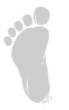 Dit is de belangrijkste eerste stap van het plan Als kinderen zich niet serieus genomen voelen zullen zij een volgende keer niet weer komen.Stap 2 Voer een gesprek met het gepeste kind.               De leerkracht moet een serieuze luisterhouding aannemen. Het gedrag van zowel de pester als het slachtoffer moet veranderd worden. De leerkracht probeert samen met beiden tot oplossingen te komen.Stap 3 Voer een gesprek met de pester. De leerkracht moet proberen de oorzaken boven tafel te krijgen en laat duidelijk merken dat pesten niet geaccepteerd wordt. Deze hulp kan bestaan uit :Corrigerend gesprekProbleemoplossend gesprek/ aanreiken van wat wenselijk isRollenspelGesprek met oudersTraining in sociale vaardighedenStap 4  Voer gesprekken met omstanders. (de zwijgende middengroep) De leerkracht bespreekt met deze kinderen welke rol zij kunnen vervullen in het geval van pesten.Stap 5 Voer gezamenlijk gesprek met de gepeste en de pester.        Bewust maken wat dit gedrag doet met de ander. Stap 6 Ouders op de hoogte stellen. Ouders worden altijd persoonlijk op de hoogte gesteld. Stap 7 Maak verslag in ParnasSys van incidenten, de gesprekken en genomen maatregelen. Gesprekken, maatregelen en incidenten worden in Parnassys vastgelegd. Deze geven houvast bij de gesprekken en een eventueel patroon kan beter herkend worden. Bovendien zorgt dit ook voor een goede overdracht.Eventuele straffen zouden kunnen zijn:Plein van het school (binnen de hekken) opruimen.Lokalen vegen, gang opruimen etc. na schooltijd. Bij herhaaldelijke incidenten volgen nog een aantal stappenStap 8 Er worden regelmatig gesprekken met de ouders gevoerd over de voortgang. De leerkracht bespreekt zowel met de ouders van het gepeste kind als met de ouders van het kind dat pest. Tijdens deze gesprekken wordt het stappenplan en het verdere pestprotocol besproken. Er wordt samen gekeken wat er tegen het probleem gedaan kan worden. Vorderingen worden regelmatig met ouders besproken, ouders en leerkracht blijven dus in contact.Stap 9 Bespreek de kwestie in het team. Pesten is een schoolbreed probleem, daarom dienen alle betrokkenen op de hoogte te zijn van pestproblemen (leerkrachten, vak- en invalleerkrachten).Stap 10 Externe hulpAls bovenstaande het pesten niet kan wegnemen, is er nog de mogelijkheid tot het inschakelen van hulp via de GGD, LENTIS, CEDIN of jeugdhulpverlening.